Orde van dienst voor 1e kerstdagin de Emmaüskerk om 10.00 uur op 25 decemberM.m.v. koperensemble CMH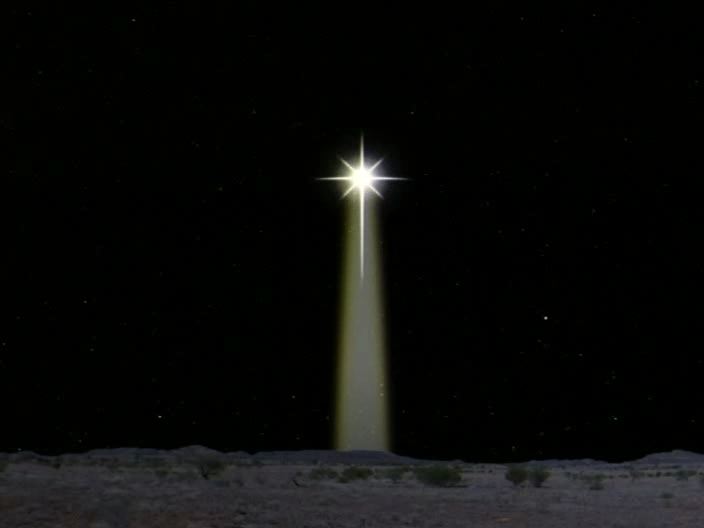 Voorgangers:                 ds. W.P. Sarolea		Organist:			       Johan OenkKoperensemble CMH       o.l.v. Kobus Mulder Ouderling:		             Henry van der KolkLector:                           Jannet VischDiaken:		                   Ali RouwenhorstMededelingen:	             Erna BruinsBeamer:		             Barry en GerritWelkom:		             Frank en AnnemarieKoster:		                   Jeanet BrouwerCollecte:		             Kia: kinderen in de knelmuziek			[ensemble CMH]woord van welkomstilteorgelspelaansteken van vijf kaarsen	Vg			Genade zij U  ….	Vg			Onze Hulp in de naam van de Heer	Allen		die hemel en aarde gemaakt heeft.	Vg			Wij zoeken ons heil bij God	A			betrouw is zijn Naam.	Vg			Het volk dat wandelt in de duisternis	A			ziet een groot licht.	Vg			Een Kind is ons geboren	A			een Zoon is ons gegeven	Vg			en Hij heet: Wonderbare raadsman	A			sterke God, Eeuwige Vader, Vredevorst!	Vg			Amenlied					98: 1, 2	[ begeleiding ensemble CMH]kyriegebed door één van de diakenen			Vg	… …				… …  		Allen: 		301 K 		( I: zangkoortje		II: allen)gloria				481: 1, 2, 3		[3e couplet met erbij begeleiding van CMH]groet	Vg		De Heer zij met U	Allen	Zijn Geest in ons middengebedrond het advents- en kerstproject van de KND- met de kinderen & aansteken adventsprojectkaarsen- Projectlied			op melodie v. Midden in de winternacht	[orgel]Dragers van Gods licht te zijn,wat is dat bijzonder,wij getuigen, groot en klein, van een lichtend wonder:Jezus kwam voor ons op aard’,dat is eindeloos veel waard,Hij, Gods eigen Zoon, Hij verlangt geen troon,mens werd Hij, zodat wij- als opnieuw geboren-bij God mogen horen.kerstevangelie naar Lucas 2: 1-20gelezen: vers	1 t/m 13gezongen vers	14		lied: 487:1, 2 	 [ begeleiding CMH met voorspel]gelezen vers		15 t/m 20	kinderen gaan naar de KND	kerstmediatie over lied 469, gezongen en gelezencoupletten 	1 t/m 4korte meditatiecouplet 		5	(niet gezongen, alleen omspeelt door het CMH)  [tekst wel opnemen]coupletten	6 t/m 7gedichtcoupletten	8 t/m 12korte meditatiecoupletten	13 t/m 15		[15e couplet met CMH erbij]muziekstuk gespeeld door het CMH( gedachtenis van overledene)Dank- en voorbeden		responsie: 368c		afgeloten met stilgebed en het ‘Onze Vader”inzameling van de gaven	- via beamer lied van Stef Bos	- inzameling		[ onder collecte muziek van orgel en CMH nog in overleg te bepalen]kinderen komen terugslotlied				Ere zij God				[ ensemble CMH & orgel]Ere zij God, ere zij Godin den hoge, in den hoge.Vrede op aarde, vrede op aarde;in de mensen een welbehagen!Ere zij God in den hogeEre zij God in den hogeVrede op aarde, vrede op aarde,vrede op aarde, vrede op aarde,In de mensen, in de menseneen welbehagen.In de mensen, een welbehageneen welbehagen.Ere zij God, ere zij Godin den hoge, in den hoge, in den hoge.Vrede op aarde, vrede op aarde,in de mensen, een welbehagenAmen, AmenzegenDe Protestantse Wijkkerkenraad wenst u allen mooie feestdagen toeen een goed uiteinde en begin van 2019